Diffusion and OsmosisVocab:Solute – molecules that are dissolved in waterSolvent -  the water that does the dissolvingProblems: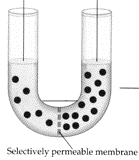 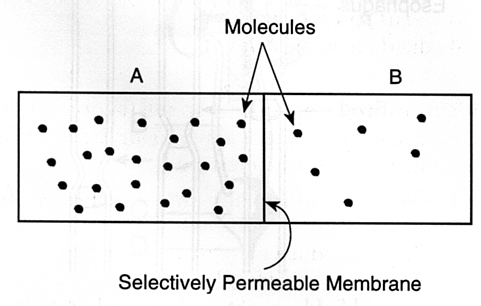 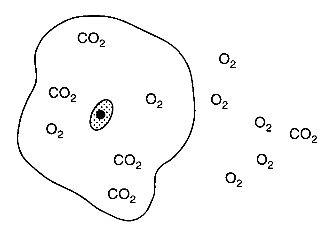 A cell with a 9% solute concentration is placed in a beaker with a 2% solute concentration.  What will happen to this cell over time if only water can move across the membrane?